Приложение № 2к Положению о формировании муниципального задания на оказание муниципальных услуг(выполнение работ) в отношении муниципальныхучреждений и финансовомобеспечении выполнения муниципального заданияОТЧЕТ О ВЫПОЛНЕНИИ МУНИЦИПАЛЬНОГО ЗАДАНИЯ № 12на 2020 год и на плановый период 2021  и 2022  годовот «11» января 2021 г.Часть 1. Сведения об оказываемых муниципальных услугах Раздел 13. Сведения о фактическом достижении показателей, характеризующих объем и (или) качество муниципальной услуги:3.1. Сведения о фактическом достижении показателей, характеризующих качество муниципальной услуги:3.2. Сведения о фактическом достижении показателей, характеризующих объем муниципальной услуги:Раздел 23. Сведения о фактическом достижении показателей, характеризующих объем и (или) качество муниципальной услуги:3.1. Сведения о фактическом достижении показателей, характеризующих качество муниципальной услуги:3.2. Сведения о фактическом достижении показателей, характеризующих объем муниципальной услуги:Раздел 33. Сведения о фактическом достижении показателей, характеризующих объем и (или) качество муниципальной услуги:3.1. Сведения о фактическом достижении показателей, характеризующих качество муниципальной услуги:3.2. Сведения о фактическом достижении показателей, характеризующих объем муниципальной услуги:Раздел 43. Сведения о фактическом достижении показателей, характеризующих объем и (или) качество работы:3.1. Сведения о фактическом достижении показателей, характеризующих качество услуги (работы):3.2. Сведения о фактическом достижении показателей, характеризующих объем услуги (работы):Раздел 53. Сведения о фактическом достижении показателей, характеризующих объем и (или) качество работы:3.1. Сведения о фактическом достижении показателей, характеризующих качество услуги (работы):3.2. Сведения о фактическом достижении показателей, характеризующих объем услуги (работы):Раздел 63. Сведения о фактическом достижении показателей, характеризующих объем и (или) качество работы:3.1. Сведения о фактическом достижении показателей, характеризующих качество услуги (работы):3.2. Сведения о фактическом достижении показателей, характеризующих объем услуги (работы):Часть 2. Сведения о выполняемых работах  Раздел _____3. Сведения о фактическом достижении показателей, характеризующих объем и (или) качество работы:3.1. Сведения о фактическом достижении показателей, характеризующих качество работы: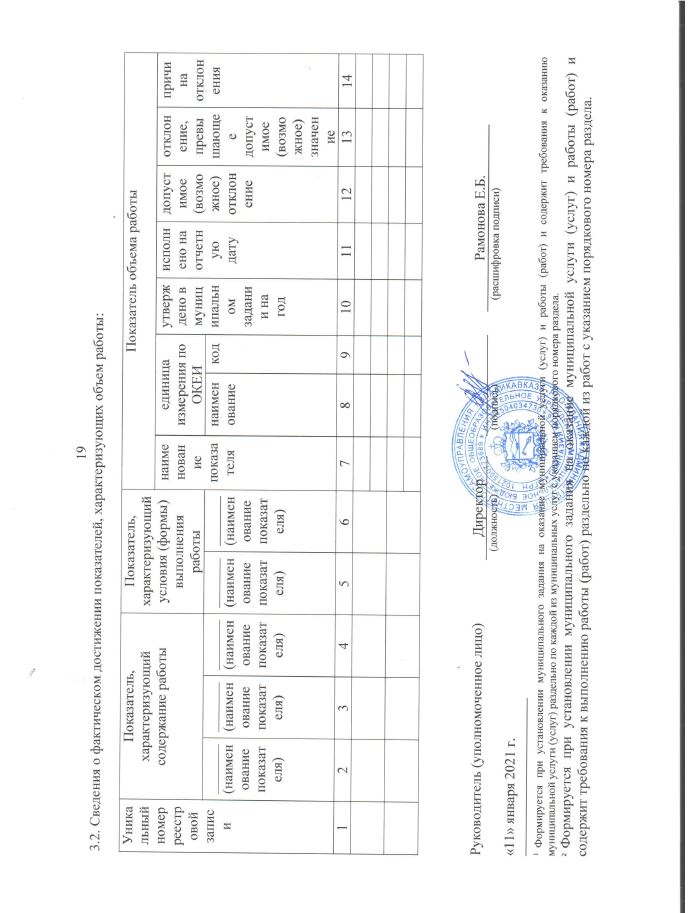 КодыНаименование муниципального учреждения (обособленного подразделения)Муниципальное бюджетное общеобразовательное учреждение гимназия № 16 г. Владикавказа Форма поОКУД0506001ДатаВиды деятельности муниципального учреждения (обособленного подразделения)Начальное общее образованиепо сводному рееструОсновное общее образованиеПо ОКВЭД85.12Среднее общее образованиеПо ОКВЭД85.13Вид муниципального учреждения: бюджетное учреждение ___________________По ОКВЭД85.14                                        (указывается вид муниципального учреждения из                                       базового (отраслевого) перечня)85.14Периодичность_1 раз в год______________________________________________________         (указывается в соответствии с периодичностью представления отчета                                   о выполнении муниципального задания, установленной в муниципальном задании)1. Наименование муниципальной услуги – реализация основных общеобразовательных программ начального общего образования Уникальный 
номер по 
базовому (отраслевому) перечню11.787.0Уникальный 
номер по 
базовому (отраслевому) перечню11.787.02. Категории потребителей муниципальной услуги – физические лица, достигшие возраста шести лет шести месяцев при отсутствии противопоказаний по состоянию здоровья Уникальный 
номер по 
базовому (отраслевому) перечню11.787.0Уникальный номер реестровой записиПоказатель, характеризующий содержание муниципальной услугиПоказатель, характеризующий содержание муниципальной услугиПоказатель, характеризующий содержание муниципальной услугиПоказатель, характеризующий условия (формы) оказания муниципальной услугиПоказатель, характеризующий условия (формы) оказания муниципальной услугиПоказатель качества муниципальной услугиПоказатель качества муниципальной услугиПоказатель качества муниципальной услугиПоказатель качества муниципальной услугиПоказатель качества муниципальной услугиПоказатель качества муниципальной услугиПоказатель качества муниципальной услугиПоказатель качества муниципальной услугиУникальный номер реестровой записиПоказатель, характеризующий содержание муниципальной услугиПоказатель, характеризующий содержание муниципальной услугиПоказатель, характеризующий содержание муниципальной услугиПоказатель, характеризующий условия (формы) оказания муниципальной услугиПоказатель, характеризующий условия (формы) оказания муниципальной услугиНаименование показателяединица измерения по ОКЕИединица измерения по ОКЕИутверждено в муниципальном задании на годисполнено на отчетную датудопустимое (возможное) отклонениеотклонение, превышающее допустимое (возможное) значениепричина отклоненияУникальный номер реестровой записиОбразовательная программа общего образованияСтандарты и требования_____(наименование показателя)Платность Форма обучения Наименование показателянаименованиекодутверждено в муниципальном задании на годисполнено на отчетную датудопустимое (возможное) отклонениеотклонение, превышающее допустимое (возможное) значениепричина отклонения1234567891011121314907010000131201070611787000301000101000101103Образовательная программа начального общего образованияФедеральный государственный образовательный стандарт начального общего образованияБесплатноОчноСохранность контингентапроцент74410010010%0907010000131201070611787000301000101000101103Образовательная программа начального общего образованияФедеральный государственный образовательный стандарт начального общего образованияБесплатноОчноУровень соответствия учебного плана учреждения требованиям федерального базисного учебного планапроцент744100100Полнота реализации основной общеобразовательной программы начального общего образованияпроцент744100100Доля своевременно устраненных учреждением нарушений, выявленных в результате проверокединица64211Уникальный номер реестровой записиПоказатель, характеризующий содержание муниципальной услугиПоказатель, характеризующий содержание муниципальной услугиПоказатель, характеризующий содержание муниципальной услугиПоказатель, характеризующий условия (формы) оказания муниципальной услугиПоказатель, характеризующий условия (формы) оказания муниципальной услугиПоказатель объема муниципальной услугиПоказатель объема муниципальной услугиПоказатель объема муниципальной услугиПоказатель объема муниципальной услугиПоказатель объема муниципальной услугиПоказатель объема муниципальной услугиПоказатель объема муниципальной услугиПоказатель объема муниципальной услугиСредний размер платы (цена, тариф)Уникальный номер реестровой записиПоказатель, характеризующий содержание муниципальной услугиПоказатель, характеризующий содержание муниципальной услугиПоказатель, характеризующий содержание муниципальной услугиПоказатель, характеризующий условия (формы) оказания муниципальной услугиПоказатель, характеризующий условия (формы) оказания муниципальной услугиНаименование показателяединица измерения по ОКЕИединица измерения по ОКЕИутверждено вмуниципальном задании на годисполнено на отчетную датудопустимое (возможное) отклонениеотклонение, превышающее допустимое (возможное) значениепричина отклоненияСредний размер платы (цена, тариф)Уникальный номер реестровой записиОбразовательная программа общего образования(наименование показателя)Стандарты и требования(наименование показателя)_______(наименование показателя)Платность (наименование показателя)Форма обучения (наименование показателя)Наименование показателянаименованиекодутверждено вмуниципальном задании на годисполнено на отчетную датудопустимое (возможное) отклонениеотклонение, превышающее допустимое (возможное) значениепричина отклоненияСредний размер платы (цена, тариф)123456789101112131415907010000131201070611787000301000101000101103Образовательная программа начального общего образованияФедеральный государственный образовательный стандарт начального общего образованияБесплатноОчноЧисло обучающихся, осваивающих программы начального общего образованиячел.79225025710%0907010000131201070611787000301000101000101103Образовательная программа начального общего образованияФедеральный государственный образовательный стандарт начального общего образованияБесплатноОчноЧисло обучающихся, принятых в первый классчел.792656810%01. Наименование муниципальной услуги -  реализация основных общеобразовательных программ основного общего образования Уникальный 
номер по 
базовому (отраслевому) перечню11.791.0Уникальный 
номер по 
базовому (отраслевому) перечню11.791.02. Категории потребителей муниципальной услуги – физические лица, не достигшие возраста восемнадцати лет при отсутствии противопоказаний по состоянию здоровьяУникальный 
номер по 
базовому (отраслевому) перечню11.791.0Уникальный номер реестровой записиПоказатель, характеризующий содержание муниципальной услугиПоказатель, характеризующий содержание муниципальной услугиПоказатель, характеризующий содержание муниципальной услугиПоказатель, характеризующий условия (формы) оказания муниципальной услугиПоказатель, характеризующий условия (формы) оказания муниципальной услугиПоказатель качества муниципальной услугиПоказатель качества муниципальной услугиПоказатель качества муниципальной услугиПоказатель качества муниципальной услугиПоказатель качества муниципальной услугиПоказатель качества муниципальной услугиПоказатель качества муниципальной услугиПоказатель качества муниципальной услугиУникальный номер реестровой записиПоказатель, характеризующий содержание муниципальной услугиПоказатель, характеризующий содержание муниципальной услугиПоказатель, характеризующий содержание муниципальной услугиПоказатель, характеризующий условия (формы) оказания муниципальной услугиПоказатель, характеризующий условия (формы) оказания муниципальной услугиНаименование показателяединица измерения по ОКЕИединица измерения по ОКЕИутверждено в муниципальном задании на годисполнено на отчетную датудопустимое (возможное) отклонениеотклонение, превышающее допустимое (возможное) значениепричина отклоненияУникальный номер реестровой записиОбразовательная программа общего образованияСтандарты и требования_______(наименование показателя)Платность Форма обучения  Наименование показателянаименованиекодутверждено в муниципальном задании на годисполнено на отчетную датудопустимое (возможное) отклонениеотклонение, превышающее допустимое (возможное) значениепричина отклонения1234567891011121314907010000131201070611791000301000101004101104Образовательная программа основного общего образованияФедеральный государственный образовательный стандарт основного общего образования, государственный образовательный стандартБесплатноОчноСохранность контингентапроцент74410010010%0907010000131201070611791000301000101004101104Образовательная программа основного общего образованияФедеральный государственный образовательный стандарт основного общего образования, государственный образовательный стандартБесплатноОчноУровень соответствия учебного плана учреждения требованиям федерального базисного учебного планапроцент744100100907010000131201070611791000301000101004101104Образовательная программа основного общего образованияФедеральный государственный образовательный стандарт основного общего образования, государственный образовательный стандартБесплатноОчноПолнота реализации основной общеобразовательной программы основного общего образованияпроцент744100100Доля своевременно устраненных учреждением нарушений, выявленных в результате проверокединица64211Доля обучающихся, не получивших аттестат об основном общем образованииединица64200Уникальный номер реестровой записиПоказатель, характеризующий содержание муниципальной услугиПоказатель, характеризующий содержание муниципальной услугиПоказатель, характеризующий содержание муниципальной услугиПоказатель, характеризующий условия (формы) оказания муниципальной услугиПоказатель, характеризующий условия (формы) оказания муниципальной услугиПоказатель объема муниципальной услугиПоказатель объема муниципальной услугиПоказатель объема муниципальной услугиПоказатель объема муниципальной услугиПоказатель объема муниципальной услугиПоказатель объема муниципальной услугиПоказатель объема муниципальной услугиПоказатель объема муниципальной услугиСредний размер платы (цена, тариф)Уникальный номер реестровой записиПоказатель, характеризующий содержание муниципальной услугиПоказатель, характеризующий содержание муниципальной услугиПоказатель, характеризующий содержание муниципальной услугиПоказатель, характеризующий условия (формы) оказания муниципальной услугиПоказатель, характеризующий условия (формы) оказания муниципальной услугиНаименование показателяединица измерения по ОКЕИединица измерения по ОКЕИутверждено вмуниципальном задании на годисполнено на отчетную датудопустимое (возможное) отклонениеотклонение, превышающее допустимое (возможное) значениепричина отклоненияСредний размер платы (цена, тариф)Уникальный номер реестровой записиОбразовательная программа общего образования Стандарты и требования_______(наименование показателя)ПлатностьФорма обученияНаименование показателянаименованиекодутверждено вмуниципальном задании на годисполнено на отчетную датудопустимое (возможное) отклонениеотклонение, превышающее допустимое (возможное) значениепричина отклоненияСредний размер платы (цена, тариф)123456789101112131415907010000131201070611791000301000101004101104Образовательная программа основного общего образованияФедеральный государственный образовательный стандарт основного общего образования, государственный образовательный стандартБесплатноОчноЧисло обучающихся, осваивающих программы основного общего образованияЧел.79228028410%01. Наименование муниципальной услуги - реализация основных общеобразовательных программ среднего общего образования Уникальный 
номер по 
базовому (отраслевому) перечню11.794.02. Категории потребителей муниципальной услуги - физические лица, не достигшие возраста восемнадцати лет при отсутствии противопоказаний по состоянию здоровья Уникальный 
номер по 
базовому (отраслевому) перечню11.794.0Уникальный номер реестровой записиПоказатель, характеризующий содержание муниципальной услугиПоказатель, характеризующий содержание муниципальной услугиПоказатель, характеризующий содержание муниципальной услугиПоказатель, характеризующий условия (формы) оказания муниципальной услугиПоказатель, характеризующий условия (формы) оказания муниципальной услугиПоказатель качества муниципальной услугиПоказатель качества муниципальной услугиПоказатель качества муниципальной услугиПоказатель качества муниципальной услугиПоказатель качества муниципальной услугиПоказатель качества муниципальной услугиПоказатель качества муниципальной услугиПоказатель качества муниципальной услугиУникальный номер реестровой записиПоказатель, характеризующий содержание муниципальной услугиПоказатель, характеризующий содержание муниципальной услугиПоказатель, характеризующий содержание муниципальной услугиПоказатель, характеризующий условия (формы) оказания муниципальной услугиПоказатель, характеризующий условия (формы) оказания муниципальной услугинаименование показателяединица измерения по ОКЕИединица измерения по ОКЕИутверждено в муниципальном задании на годисполнено на отчетную датудопустимое (возможное) отклонениеотклонение, превышающее допустимое (возможное) значениепричина отклоненияУникальный номер реестровой записиОбразовательная программа среднего общего образования Стандарты и требования_______(наименование показателя)ПлатностьФорма обучениянаименование показателянаименованиекодутверждено в муниципальном задании на годисполнено на отчетную датудопустимое (возможное) отклонениеотклонение, превышающее допустимое (возможное) значениепричина отклонения1234567891011121314907010000131201070611791000301000101004101104Образовательная программа среднего общего образованияГосударственный образовательный стандартБесплатноОчноСохранность контингентапроцент74410010010%0907010000131201070611791000301000101004101104Образовательная программа среднего общего образованияГосударственный образовательный стандартБесплатноОчноУровень соответствия учебного плана учреждения требованиям федерального базисного учебного планапроцент744100100907010000131201070611791000301000101004101104Образовательная программа среднего общего образованияГосударственный образовательный стандартБесплатноОчноПолнота реализации основной общеобразовательной программы среднего общего образованияпроцент744100100907010000131201070611791000301000101004101104Образовательная программа среднего общего образованияГосударственный образовательный стандартБесплатноОчноДоля своевременно устраненных учреждением нарушений, выявленных в результате проверокединица64211907010000131201070611791000301000101004101104Образовательная программа среднего общего образованияГосударственный образовательный стандартБесплатноОчноДоля обучающихся, не получивших аттестат о среднем общем образованииединица64200Уникальный номер реестровой записиПоказатель, характеризующий содержание муниципальной услугиПоказатель, характеризующий содержание муниципальной услугиПоказатель, характеризующий содержание муниципальной услугиПоказатель, характеризующий условия (формы) оказания муниципальной услугиПоказатель, характеризующий условия (формы) оказания муниципальной услугиПоказатель объема муниципальной услугиПоказатель объема муниципальной услугиПоказатель объема муниципальной услугиПоказатель объема муниципальной услугиПоказатель объема муниципальной услугиПоказатель объема муниципальной услугиПоказатель объема муниципальной услугиПоказатель объема муниципальной услугиСредний размер платы (цена, тариф)Уникальный номер реестровой записиПоказатель, характеризующий содержание муниципальной услугиПоказатель, характеризующий содержание муниципальной услугиПоказатель, характеризующий содержание муниципальной услугиПоказатель, характеризующий условия (формы) оказания муниципальной услугиПоказатель, характеризующий условия (формы) оказания муниципальной услугиНаименование показателяединица измерения по ОКЕИединица измерения по ОКЕИутверждено вмуниципальном задании на годисполнено на отчетную датудопустимое (возможное) отклонениеотклонение, превышающее допустимое (возможное) значениепричина отклоненияСредний размер платы (цена, тариф)Уникальный номер реестровой записиОбразовательная программа среднего общего образованияСтандарты и требования______(наименование показателя)ПлатностьФорма обученияНаименование показателянаименованиекодутверждено вмуниципальном задании на годисполнено на отчетную датудопустимое (возможное) отклонениеотклонение, превышающее допустимое (возможное) значениепричина отклоненияСредний размер платы (цена, тариф)123456789101112131415907010000131201070611791000301000101004101104Образовательная программа среднего общего образованияГосударственный образовательный стандартБесплатноОчноЧисло обучающихся, осваивающих программы среднего общего образованиячел.792504110%4Поступление выпускников в СУЗ из-за отмены ОГЭ1. Наименование муниципальной услуги  – организация отдыха детей и молодежиУникальный 
номер по базовому (отраслевому) перечню10.028.0Уникальный 
номер по базовому (отраслевому) перечню10.028.02. Категории потребителей муниципальной услуги – физические лица при отсутствии противопоказаний по состоянию здоровья.Уникальный 
номер по базовому (отраслевому) перечню10.028.0Уникальный номер реестровой записиПоказатель, характеризующий содержание работы Показатель, характеризующий содержание работы Показатель, характеризующий содержание работы Показатель, характеризующий условия (формы) выполнения работыПоказатель, характеризующий условия (формы) выполнения работыПоказатель качества работыПоказатель качества работыПоказатель качества работыПоказатель качества работыПоказатель качества работыПоказатель качества работыПоказатель качества работыПоказатель качества работыУникальный номер реестровой записиПоказатель, характеризующий содержание работы Показатель, характеризующий содержание работы Показатель, характеризующий содержание работы Показатель, характеризующий условия (формы) выполнения работыПоказатель, характеризующий условия (формы) выполнения работыНаименование показателяединица измерения по ОКЕИединица измерения по ОКЕИутверждено в муниципальном задании на годисполнено наотчетную датудопустимое (возможное) отклонениеотклонение, превышающее допустимое (возможное) значениепричина отклоненияУникальный номер реестровой записиНормы и требования_______(наименование показателя)_______(наименование показателя)ПлатностьФорма обучения Наименование показателянаименованиекодутверждено в муниципальном задании на годисполнено наотчетную датудопустимое (возможное) отклонениеотклонение, превышающее допустимое (возможное) значениепричина отклонения1234567891011121314000000000009032010710028000000000002005101102 Санитарные нормы и требованияБесплатноВ каникулярное время с дневным пребываниемДоля своевременно устраненных учреждением нарушений, выявленных в результате проверокЕдиница64211Уникальный номер реестровой записиПоказатель, характеризующий содержание работыПоказатель, характеризующий содержание работыПоказатель, характеризующий содержание работыПоказатель, характеризующий условия (формы) выполнения работыПоказатель, характеризующий условия (формы) выполнения работыПоказатель объема работыПоказатель объема работыПоказатель объема работыПоказатель объема работыПоказатель объема работыПоказатель объема работыПоказатель объема работыПоказатель объема работыУникальный номер реестровой записиПоказатель, характеризующий содержание работыПоказатель, характеризующий содержание работыПоказатель, характеризующий содержание работыПоказатель, характеризующий условия (формы) выполнения работыПоказатель, характеризующий условия (формы) выполнения работыНаименование показателяединица измерения по ОКЕИединица измерения по ОКЕИутверждено в муниципальном задании на годисполнено на отчетную датудопустимое (возможное) отклонениеотклонение, превышающее допустимое (возможное) значениепричина отклоненияУникальный номер реестровой записиНормы и требования _______(наименование показателя)_______(наименование показателя)ПлатностьФорма обучения Наименование показателянаименованиекодутверждено в муниципальном задании на годисполнено на отчетную датудопустимое (возможное) отклонениеотклонение, превышающее допустимое (возможное) значениепричина отклонения1234567891011121314000000000009032010710028000000000002005101102 Санитарные нормы и требованияБесплатноОчноЧисло детей, посещающих лагерь дневного пребывания в каникулярное время чел.7920010%01. Наименование муниципальной услуги –  присмотр и уход Уникальный 
номер по базовому (отраслевому) перечню11.785.0Уникальный 
номер по базовому (отраслевому) перечню11.785.02. Категории потребителей муниципальной услуги – физические лица при отсутствии противопоказаний по состоянию здоровья.Уникальный 
номер по базовому (отраслевому) перечню11.785.0Уникальный 
номер по базовому (отраслевому) перечню11.785.0Уникальный номер реестровой записиПоказатель, характеризующий содержание работы Показатель, характеризующий содержание работы Показатель, характеризующий содержание работы Показатель, характеризующий условия (формы) выполнения работыПоказатель, характеризующий условия (формы) выполнения работыПоказатель качества работыПоказатель качества работыПоказатель качества работыПоказатель качества работыПоказатель качества работыПоказатель качества работыПоказатель качества работыПоказатель качества работыУникальный номер реестровой записиПоказатель, характеризующий содержание работы Показатель, характеризующий содержание работы Показатель, характеризующий содержание работы Показатель, характеризующий условия (формы) выполнения работыПоказатель, характеризующий условия (формы) выполнения работыНаименование показателяединица измерения по ОКЕИединица измерения по ОКЕИутверждено в муниципальном задании на годисполнено наотчетную датудопустимое (возможное) отклонениеотклонение, превышающее допустимое (возможное) значениепричина отклоненияУникальный номер реестровой записиНормы и требования_______(наименование показателя)_______(наименование показателя)ПлатностьФорма обучения Наименование показателянаименованиекодутверждено в муниципальном задании на годисполнено наотчетную датудопустимое (возможное) отклонениеотклонение, превышающее допустимое (возможное) значениепричина отклонения1234567891011121314907010000131201070611785004300400007002100201Санитарные нормы и требованияБесплатноОчноДоля своевременно устраненных учреждением нарушений, выявленных в результате проверокЕдиница64211Уникальный номер реестровой записиПоказатель, характеризующий содержание работыПоказатель, характеризующий содержание работыПоказатель, характеризующий содержание работыПоказатель, характеризующий условия (формы) выполнения работыПоказатель, характеризующий условия (формы) выполнения работыПоказатель объема работыПоказатель объема работыПоказатель объема работыПоказатель объема работыПоказатель объема работыПоказатель объема работыПоказатель объема работыПоказатель объема работыУникальный номер реестровой записиПоказатель, характеризующий содержание работыПоказатель, характеризующий содержание работыПоказатель, характеризующий содержание работыПоказатель, характеризующий условия (формы) выполнения работыПоказатель, характеризующий условия (формы) выполнения работыНаименование показателяединица измерения по ОКЕИединица измерения по ОКЕИутверждено в муниципальном задании на годисполнено на отчетную датудопустимое (возможное) отклонениеотклонение, превышающее допустимое (возможное) значениепричина отклоненияУникальный номер реестровой записиНормы и требования _______(наименование показателя)_______(наименование показателя)ПлатностьФорма обучения Наименование показателянаименованиекодутверждено в муниципальном задании на годисполнено на отчетную датудопустимое (возможное) отклонениеотклонение, превышающее допустимое (возможное) значениепричина отклонения123456789101112131490701000131201070611785004300400009000100103Санитарные нормы и требованияБесплатноОчноЧисло обучающихся, посещающих группу продленного днячел.792252510%01. Наименование муниципальной услуги – организация досуга детей, подростков и молодежи Уникальный 
номер по базовому (отраслевому) перечню10.044.1Уникальный 
номер по базовому (отраслевому) перечню10.044.12. Категории потребителей муниципальной услуги – физические лица при отсутствии противопоказаний по состоянию здоровья.Уникальный 
номер по базовому (отраслевому) перечню10.044.1Уникальный 
номер по базовому (отраслевому) перечню10.044.1Уникальный номер реестровой записиПоказатель, характеризующий содержание работы Показатель, характеризующий содержание работы Показатель, характеризующий содержание работы Показатель, характеризующий условия (формы) выполнения работыПоказатель, характеризующий условия (формы) выполнения работыПоказатель качества работыПоказатель качества работыПоказатель качества работыПоказатель качества работыПоказатель качества работыПоказатель качества работыПоказатель качества работыПоказатель качества работыУникальный номер реестровой записиПоказатель, характеризующий содержание работы Показатель, характеризующий содержание работы Показатель, характеризующий содержание работы Показатель, характеризующий условия (формы) выполнения работыПоказатель, характеризующий условия (формы) выполнения работыНаименование показателяединица измерения по ОКЕИединица измерения по ОКЕИутверждено в муниципальном задании на годисполнено наотчетную датудопустимое (возможное) отклонениеотклонение, превышающее допустимое (возможное) значениепричина отклоненияУникальный номер реестровой записиНормы и требования_______(наименование показателя)_______(наименование показателя)ПлатностьФорма обученияНаименование показателянаименованиекодутверждено в муниципальном задании на годисполнено наотчетную датудопустимое (возможное) отклонениеотклонение, превышающее допустимое (возможное) значениепричина отклонения1234567891011121314907010000131201070610044100100000000004100104Санитарные нормы и требованияБесплатноОчноДоля своевременно устраненных учреждением нарушений, выявленных в результате проверокЕдиница64211Уникальный номер реестровой записиПоказатель, характеризующий содержание работыПоказатель, характеризующий содержание работыПоказатель, характеризующий содержание работыПоказатель, характеризующий условия (формы) выполнения работыПоказатель, характеризующий условия (формы) выполнения работыПоказатель объема работыПоказатель объема работыПоказатель объема работыПоказатель объема работыПоказатель объема работыПоказатель объема работыПоказатель объема работыПоказатель объема работыУникальный номер реестровой записиПоказатель, характеризующий содержание работыПоказатель, характеризующий содержание работыПоказатель, характеризующий содержание работыПоказатель, характеризующий условия (формы) выполнения работыПоказатель, характеризующий условия (формы) выполнения работынаименование показателяединица измерения по ОКЕИединица измерения по ОКЕИутверждено в муниципальном задании на годисполнено на отчетную датудопустимое (возможное) отклонениеотклонение, превышающее допустимое (возможное) значениепричина отклоненияУникальный номер реестровой записиНормы и требования _______(наименование показателя)_______(наименование показателя)ПлатностьФорма обучения наименование показателянаименованиекодутверждено в муниципальном задании на годисполнено на отчетную датудопустимое (возможное) отклонениеотклонение, превышающее допустимое (возможное) значениепричина отклонения1234567891011121314907010000131201070610044100100000000004100104Санитарные нормы и требованияБесплатноОчноЧисло обучающихся, посещающих кружки и секциичел.79227527610%01. Наименование работыУникальный 
номер по базовому (отраслевому) перечнюУникальный 
номер по базовому (отраслевому) перечнюУникальный 
номер по базовому (отраслевому) перечню2. Категории потребителей работыУникальный 
номер по базовому (отраслевому) перечнюУникальный 
номер по базовому (отраслевому) перечнюУникальный номер реестровой записиПоказатель, характеризующий содержание работы Показатель, характеризующий содержание работы Показатель, характеризующий содержание работы Показатель, характеризующий условия (формы) выполнения работыПоказатель, характеризующий условия (формы) выполнения работыПоказатель качества работыПоказатель качества работыПоказатель качества работыПоказатель качества работыПоказатель качества работыПоказатель качества работыПоказатель качества работыПоказатель качества работыУникальный номер реестровой записиПоказатель, характеризующий содержание работы Показатель, характеризующий содержание работы Показатель, характеризующий содержание работы Показатель, характеризующий условия (формы) выполнения работыПоказатель, характеризующий условия (формы) выполнения работынаименование показателяединица измерения по ОКЕИединица измерения по ОКЕИутверждено в муниципальном задании на годисполнено наотчетную датудопустимое (возможное) отклонениеотклонение, превышающее допустимое (возможное) значениепричина отклоненияУникальный номер реестровой записи_______(наименование показателя)_______(наименование показателя)_______(наименование показателя)_______(наименование показателя)_______(наименование показателя)наименование показателянаименованиекодутверждено в муниципальном задании на годисполнено наотчетную датудопустимое (возможное) отклонениеотклонение, превышающее допустимое (возможное) значениепричина отклонения1234567891011121314